想  vs. 要 （+ verb.）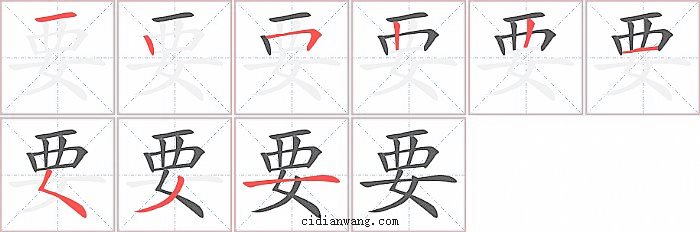 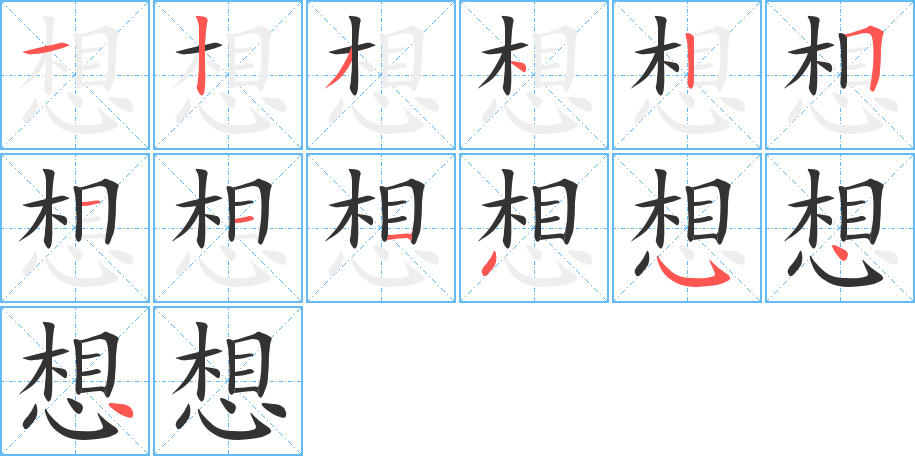 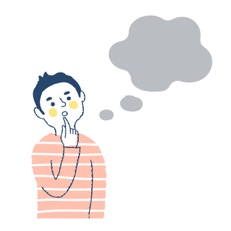 想 means: Answer this: 你想吃什么？___________________________。要 means:  1）______________.   2_________________ Answer this: 你要吃什么？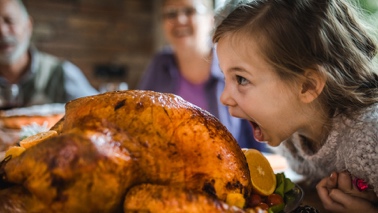 ___________________________。在感恩节，我想__________________。在感恩节，我要__________________。不想：don’t feel like it!不要: Don’t do it . Don’t want it!在感恩节，我不想__________________。在感恩节，我不要__________________。想要 = 想+要 (+ verb)Means: 在感恩节，我想要__________________。在感恩节，我不想要________________。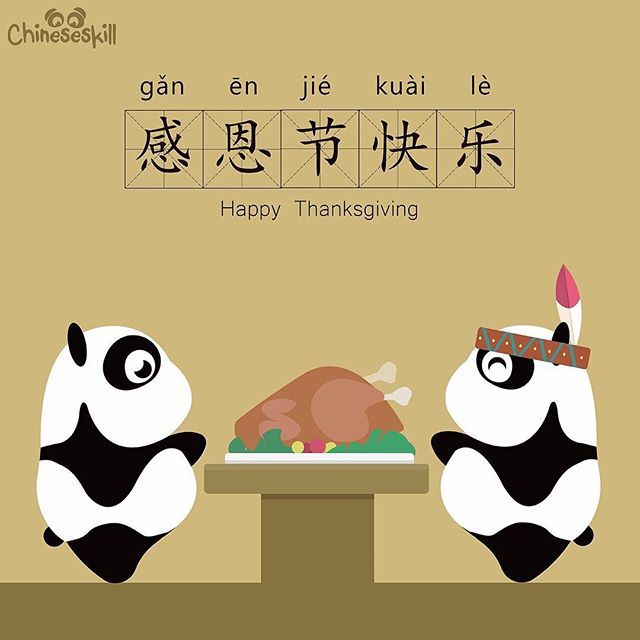 